Педагоги имеют право на досрочную пенсию.Эта категория работников имеет право на получение страховой пенсии ранее общепринятого пенсионного возраста.Основными условиями для ее назначения являются - стаж работы на соответствующих должностях в соответствующих учреждениях не менее 25 лет и необходимое количество заработанных пенсионных коэффициентов. Именно при таких условиях досрочная пенсия педагогам полагается независимо от возраста. Поясним, в 2020 году, помимо необходимого стажа, обязательным условием для назначения досрочной пенсии является наличие индивидуального пенсионного коэффициента в размере не менее 18,6 и так далее с последующим ежегодным увеличением на 2,4 до достижения 30 в 2025 году.Правительством Российской Федерации в отношении педагогических работников утверждены правила исчисления периодов работы, а также список должностей и учреждений, с учетом которых досрочно назначается страховая пенсия по старости в связи с педагогической деятельностью в государственных и муниципальных учреждениях для детей.В соответствии с указанными списками, право на досрочное назначение пенсии имеют педагоги, работавшие в должностях директоров и их заместителей, заведующих учебной частью, преподавателей, воспитателей, учителей и т.д. Помимо этого, в этом списке подробно указаны учреждения, работа в которых дает право на досрочное назначение пенсии. При назначении льготной пенсии рассчитывается и педагогический стаж. В него также включаются периоды временной нетрудоспособности, периоды ежегодных оплачиваемых отпусков, отпуска по уходу за ребенком до 3 лет, начавшегося до 6 октября 1992 года, и учебные отпуска, имевшие место до 30 июня 2007 года.Не засчитываются в стаж, дающий право на досрочную пенсию – учебные отпуска после 30 июня 2007 года, курсы по повышению квалификации, участие в семинарах и конференциях, отпуска без сохранения зарплаты, прогулы и др. периоды.УПФР в Краснослободском муниципальном районе РМ (межрайонное) напоминает: с 2019 года, в связи с изменениями в пенсионной системе, требования к специальному стажу педагогических работников не изменились. Но на 5 лет сдвинута сама дата выхода на пенсию. Это происходит плавно и постепенно — с учетом переходного периода 2019-2023 годов. 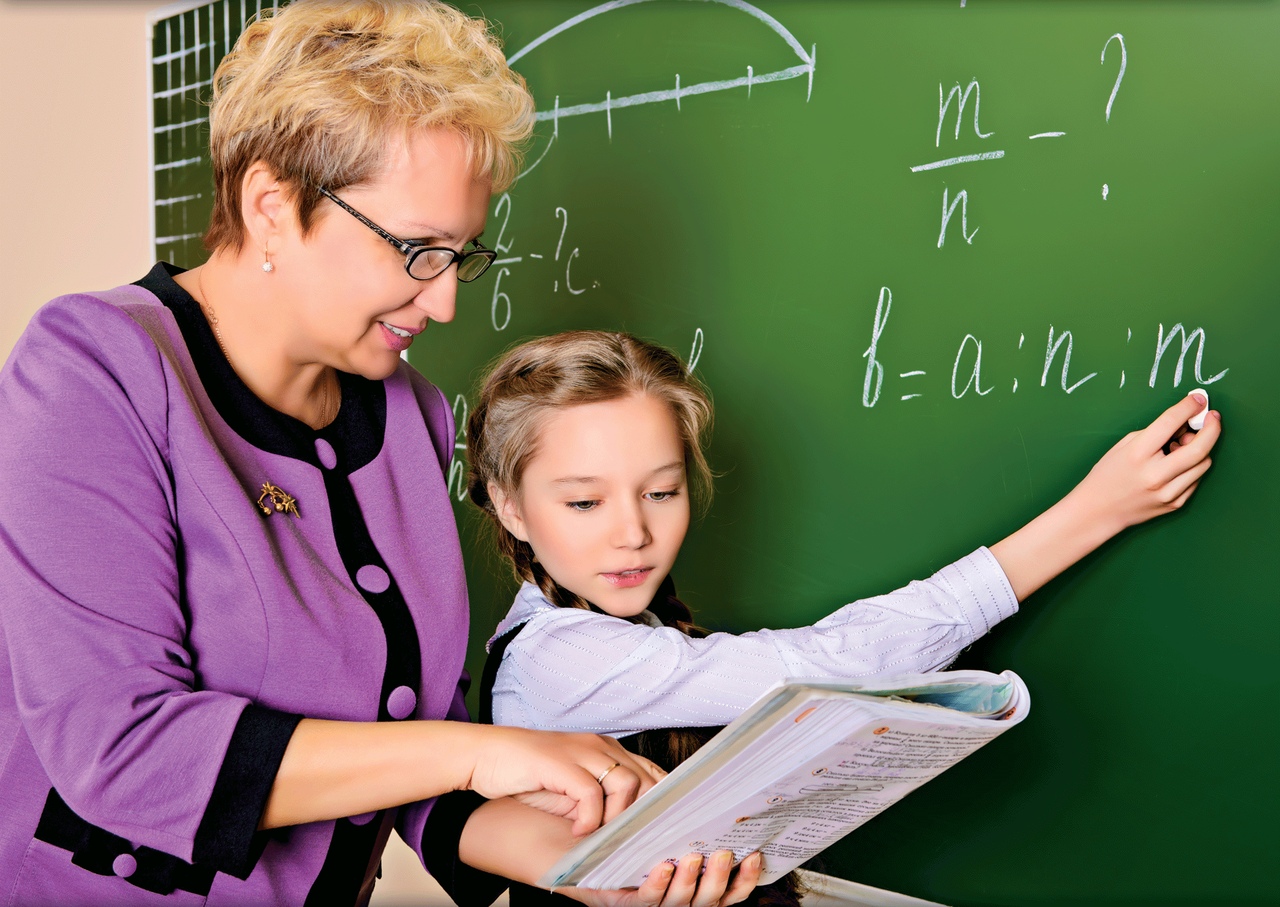 